Роспотребнадзор: 5 правил по профилактике гриппаВирус гриппа легко передается от человека к человеку и вызывает респираторные заболевания разной тяжести. Симптомы заболевания аналогичны симптомам обычной (сезонной) ОРВИ. Тяжесть заболевания зависит от целого ряда факторов, в том числе от общего состояния организма и возраста.Предрасположены к заболеванию: пожилые люди, маленькие дети, беременные женщины и люди, страдающие хроническими заболеваниями (астмой, диабетом, сердечно-сосудистыми заболеваниями), и с ослабленным иммунитетом.ПРАВИЛО 1. МОЙТЕЧасто мойте руки с мылом.Чистите и дезинфицируйте поверхности, используя бытовые моющие средства.Гигиена рук - это важная мера профилактики распространения гриппа. Мытье с мылом удаляет и уничтожает микробы. Если нет возможности помыть руки с мылом пользуйтесь спирт содержащими или дезинфицирующими салфетками.Чистка и регулярная дезинфекция поверхностей (столов, дверных ручек, стульев, гаджетов и др.) удаляет и уничтожает вирус.ПРАВИЛО 2. СОБЛЮДАЙТЕ РАССТОЯНИЕ И ЭТИКЕТИзбегайте близкого контакта с больными людьми. Соблюдайте расстояние не менее 1 метра от больных.Избегайте поездок и многолюдных мест.Прикрывайте рот и нос платком при кашле или чихании.Избегайте трогать руками глаза, нос или рот. Вирус гриппа распространяется этими путями.Не сплевывайте в общественных местах.Надевайте маску или используйте другие подручные средства защиты, чтобы уменьшить риск заболевания.Вирус легко передается от больного человека к здоровому воздушно-капельным путем (при чихании, кашле), поэтому необходимо соблюдать расстояние не менее 1 метра от больных. При кашле, чихании следует прикрывать рот и нос одноразовыми салфетками, которые после использования нужно выбрасывать.ПРАВИЛО 3. ВЕДИТЕ ЗДОРОВЫЙ ОБРАЗ ЖИЗНИЗдоровый образ жизни повышает сопротивляемость организма к инфекции. Соблюдайте здоровый режим, включая полноценный сон, потребление пищевых продуктов богатых белками, витаминами и минеральными веществами, физическую активность.ПРАВИЛО 4. НЕ ЗАНИМАЙТЕСЬ САМОЛЕЧЕНИЕМЕсли вы заболели, оставайтесь дома и срочно обращайтесь к врачу.Следуйте предписаниям врача, соблюдайте постельный режим и пейте как можно больше жидкости.Избегайте многолюдных мест. Надевайте гигиеническую маску для снижения риска распространения инфекции.Прикрывайте рот и нос платком, когда чихаете или кашляете. Как можно чаще мойте руки с мылом.ПРАВИЛО 5. ИЗОЛИРУЙТЕ БОЛЬНОГОЕсли заболел ваш родственник или ребенок, выделите больному отдельную комнату в доме. Если это невозможно, соблюдайте расстояние не менее 1 метра от больного.Ограничьте до минимума контакт между больным и близкими, особенно детьми, пожилыми людьми и лицами, страдающими хроническими заболеваниями.Часто проветривайте помещение.Сохраняйте чистоту, как можно чаще мойте и дезинфицируйте поверхности бытовыми моющими средствами.Часто мойте руки с мылом.Ухаживая за больным, прикрывайте рот и нос маской или другими защитными средствами (платком, шарфом и др.).Ухаживать за больным должен только один член семьи.Как правильно носить маску?- маска должна тщательно закрепляться, плотно закрывать рот и нос, не оставляя зазоров;- старайтесь не касаться маски, если вы ее коснулись, тщательно вымойте руки с мылом или спиртовым средством;- влажную или отсыревшую маску следует сменить на новую, сухую;- не используйте вторично одноразовую маску;- использованную одноразовую маску следует немедленно выбросить в отходы.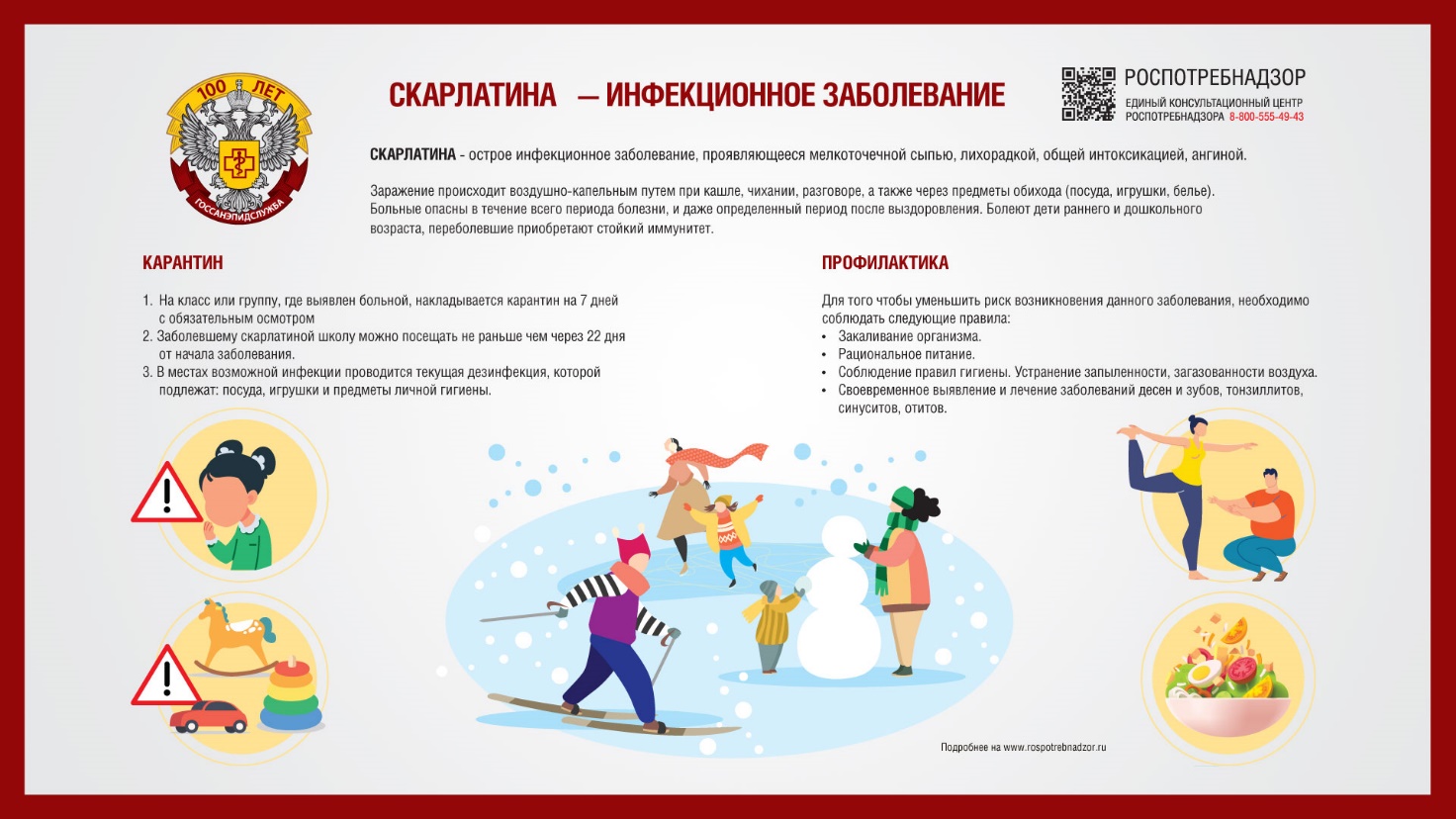 